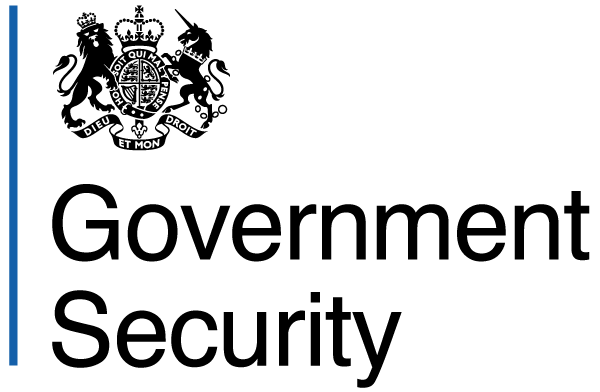 GovAssure Independent Assurance Review Report (IARR)[Organisation](Draft for discussion / Final report – ##delete as appropriate##)[Month] [Year]IntroductionIn [Month] and [Year], [Organisation] commissioned [Provider] to perform an Independent Assurance Review (IAR) of [Organisation’s] GovAssure Cyber Assessment Framework (CAF) self-assessment in support of GovAssure’s Stage 4: Independent Assurance Review.[Provider] conducted the assessment between the period of [Date from] and [Date to] and a close out meeting discussion was held on [Date] with [Team / Roles]. The GovAssure Scoping Document for [organisation] was used to provide an understanding of the context of the organisation as well as supporting the understanding of the scope of essential services and critical systems included within the scope of the self-assessment. The GovAssure Scoping Document for [organisation] was dated [Month] [Year]. The scope of this assessment was to perform a point in time assessment of [Organisations] CAF self-assessment to:Review, validate and report on the organisations own self-assessment as to the achievement against the target government CAF profile assigned to each system (Baseline or Enhanced).Consider the design, implementation and operation of key controls supporting the completion of the indicators of good practice and achievement of overarching contributing outcomes based on supporting narrative statements and evidence to justify the narrative. Undertake a combination of desk-based review as well as group workshops or individual one-to-one interviews with [organisation] personnel, to analyse and determine the information gaps against the GovAssure and Government Functional Standard GovS 007: Security and other related guidance.Organisation overview The [organisation’s] mission is to [XXX].The [organisation] is the lead government department for [XXX], [XXX] and [XXX]. It supports the delivery of government services using several missions and capabilities that fall within [XXX] directorates and is supported by [XXX] agencies and public bodies. These include [XXX]. The [organisation] has an annual budget in excess of [£XXX] with more than [XXX] civil servants operating in a wide range of roles across [locations]. Systems in scope and links to essential services The scope for the [organisations] GovAssure self-assessment consisted of [No.] of systems which were to be assessed based on the self-assessment performed by [organisation]. The version of the CAF used was 3.1, and the [organisation] used [Method e.g. WebCAF] to complete the self-assessment. After initial review of the [organisations] CAF submission by [Independent Assurance Provider name], it was decided that the [No.] systems in scope were fit for review, in regards to the quality of evidence and narrative in the self-assessment responses provided. The [organisation’s] systems were [first reviewed off-line using the evidence provided, then subject to a more formal assessment and reported upon] – full details can be found in the detailing findings section of this report and in the [WebCAF system report].The scope of the IAR covered the following systems detailed as follows, along with the target CAF government profile they were assigned and assessed against:[System 1 – NAME (Insert CAF target profile)] – [Description – this can be sourced from the GovAssure scoping Document][System 2 - NAME] - [Description][System 3 - NAME] – [Description]Executive summary [High level overall summary that takes a holistic snapshot view of the organisation and its self-assessment return – intended to act as a ‘state of the nation’ style introduction that clearly identifies the key themes and issues that have been identified from a positive and negative perspective – if you only read this one paragraph, it would give you an overall snapshot as to the organisation’s cyber security posture and overall achievement against the target government CAF profile].Areas of good practice[Detail examples of good practice both around the approach and completion of the self-assessment as well as areas of good practice at an Objective / principle / contributing outcome level].CAF Completion[High level summary narrative covering the organisations approach to completing the CAF / quality of evidence etc. Can be expanded upon in Appendix A. Reference “For full details, please see Appendix A for more in-depth detail covering quality and completeness of the CAF self-assessment”].Priority areas for remediation / key recommendations[Highlight key areas to remediate – for example where there are common issues that have been identified across systems or where issues are considered ‘foundational’ control gaps that would need to be remediated as a priority].Example – ##Independent Assessor Guidance Page for the GovAssure dashboard dial view##CAF Objective and Principle View: System level themes and key observationsThe following GovAssure dashboard dial provides a view of the CAF principle areas and their level of achievement of the target CAF profile on the following basis: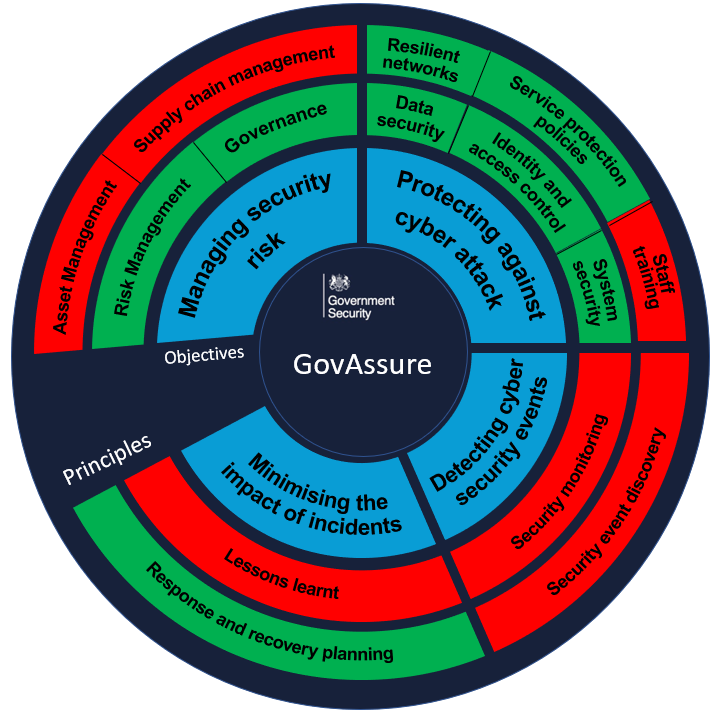 CAF Objective and Principle View – How to read and interpret the GovAssure dashboard dial viewCAF Objective and Principle View: [System 1] themes and key observationsThe following dashboard dial provide a view of the CAF principle areas and their level of achievement of the target CAF government profile for [System 1 - [target CAF government profile].CAF Objective and Principle View: [System 2] themes and key observationsThe following dashboard dial provide a view of the CAF principle areas and their level of achievement of the target CAF government profile for [System 2 – [target CAF government profile].CAF Objective and Principle View: [System 3] themes and key observationsThe following dashboard dial provide a view of the CAF principle areas and their level of achievement of the target CAF government profile for [System 3 – [target CAF government profile]Summary of recommendationsThe following table provides a summary of the recommendations raised against each CAF objective at a system level. Summary of Contributing Outcomes and Target Government CAF Profile Achievement The table below compares whether the CAF target government profile (Baseline or Enhanced) has been met across all individual systems in scope. A breakdown of the compliance against the CAF target government profile for each individual area is provided in the detailed findings section of this report detailing findings on a per system basis. “Yes” means that the individual system assessed has achieved its respective target government CAF profile for each contributing outcome.“No” means that the individual system assessed has not achieved its respective target government CAF profile for the individual contributing outcome. “N/A” or “Not applicable” means the contributing outcome is considered exempt from the assessment or there is a compensating control in place.[System 1] Detailed findings [System 1] SummaryIntroduction[Introduction to the system]][Context: Approach, process, any further detail on system assessment] [Supporting narrative]Target Government CAF ProfileThe system was assigned the [Baseline] target government CAF profile on the basis that [XXX]Summary of themes[Summary of high-level themes][System 1] CAF Objective A - Contributing outcome achievement status radargramFollowing the detailed examination of documentation and evidence in support of [organisation’s] CAF self-assessment, the following radargram provides a high-level summary of the independently assessed status of each contributing outcome for the [System 1]. The subsequent pages detail any exceptions or recommendations raised, as well as contributing outcomes that were insufficiently supported by evidence (where applicable). 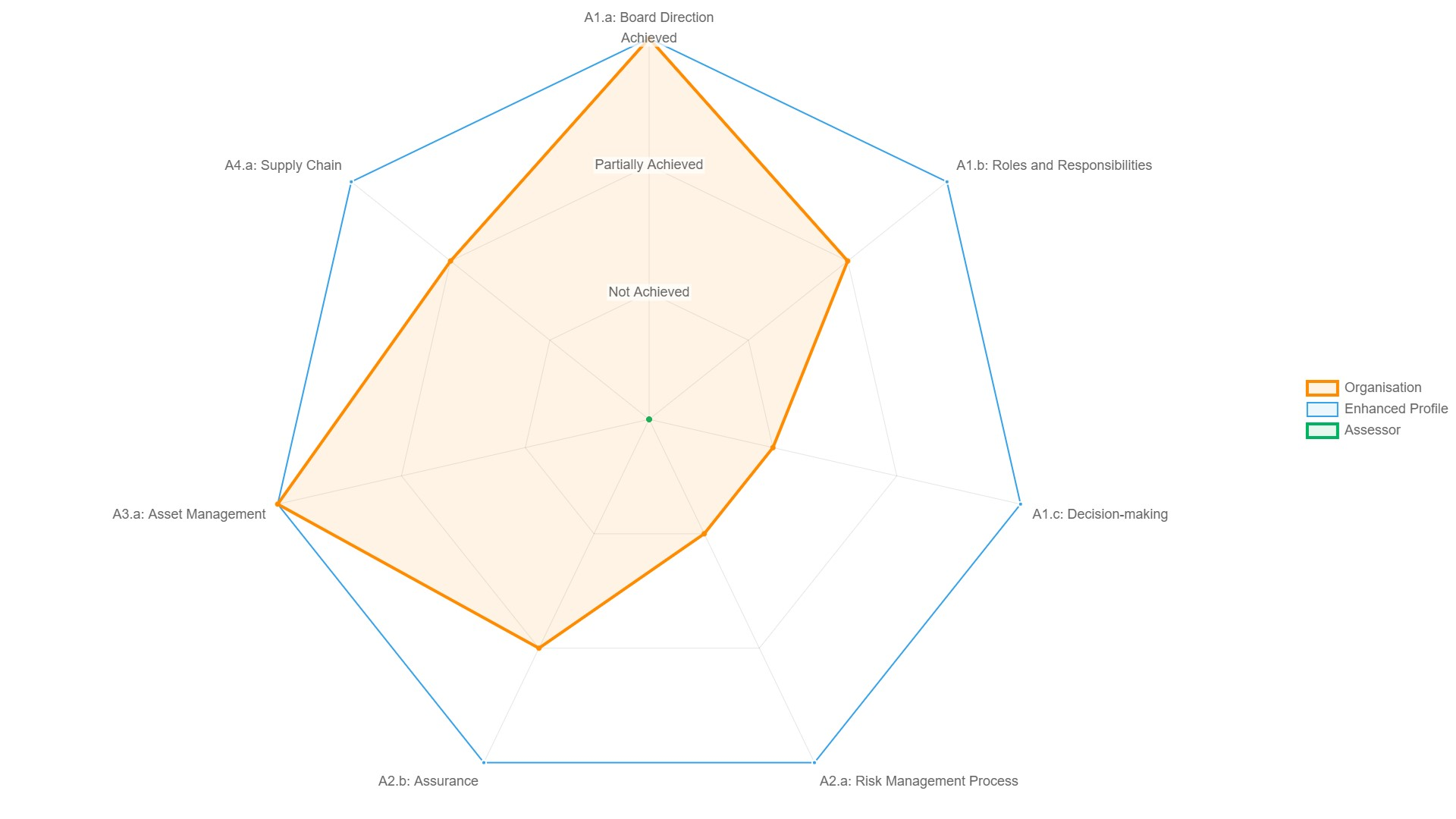 [System 1] Summary – CAF Objective A: Managing security riskA1 Governance: A1.a Board Direction - [Exception based contributing outcome level summary]A1.b Roles and Responsibilities - [Exception based contributing outcome level summary]A1.c Decision-making - [Exception based contributing outcome level summary]A2 Risk Management:A2.a Risk Management Process - [Exception based contributing outcome level summary]A2.b Assurance - [Exception based contributing outcome level summary]A3 Asset Management: A3.a Asset Management - [Exception based contributing outcome level summary]A4 Supply Chain:A4.a Supply Chain - [Exception based contributing outcome level summary][System 1] CAF Objective A - Contributing outcome achievement statusThe following table provides a summary of the contributing outcomes achievement status and whether the target CAF government profile has been achieved. ##Completed example for reference purposes only – data in the table below to be updated##[System 1] CAF Objective A - Detailed observations and recommendations[System 1] CAF Objective B - Contributing outcome achievement status radargramFollowing the detailed examination of documentation and evidence in support of [organisation’s] CAF self-assessment, the following radargram provides a high-level summary of the independently assessed status of each contributing outcome for the [System 1]. The subsequent pages detail any exceptions or recommendations raised, as well as contributing outcomes that were insufficiently supported by evidence (where applicable). 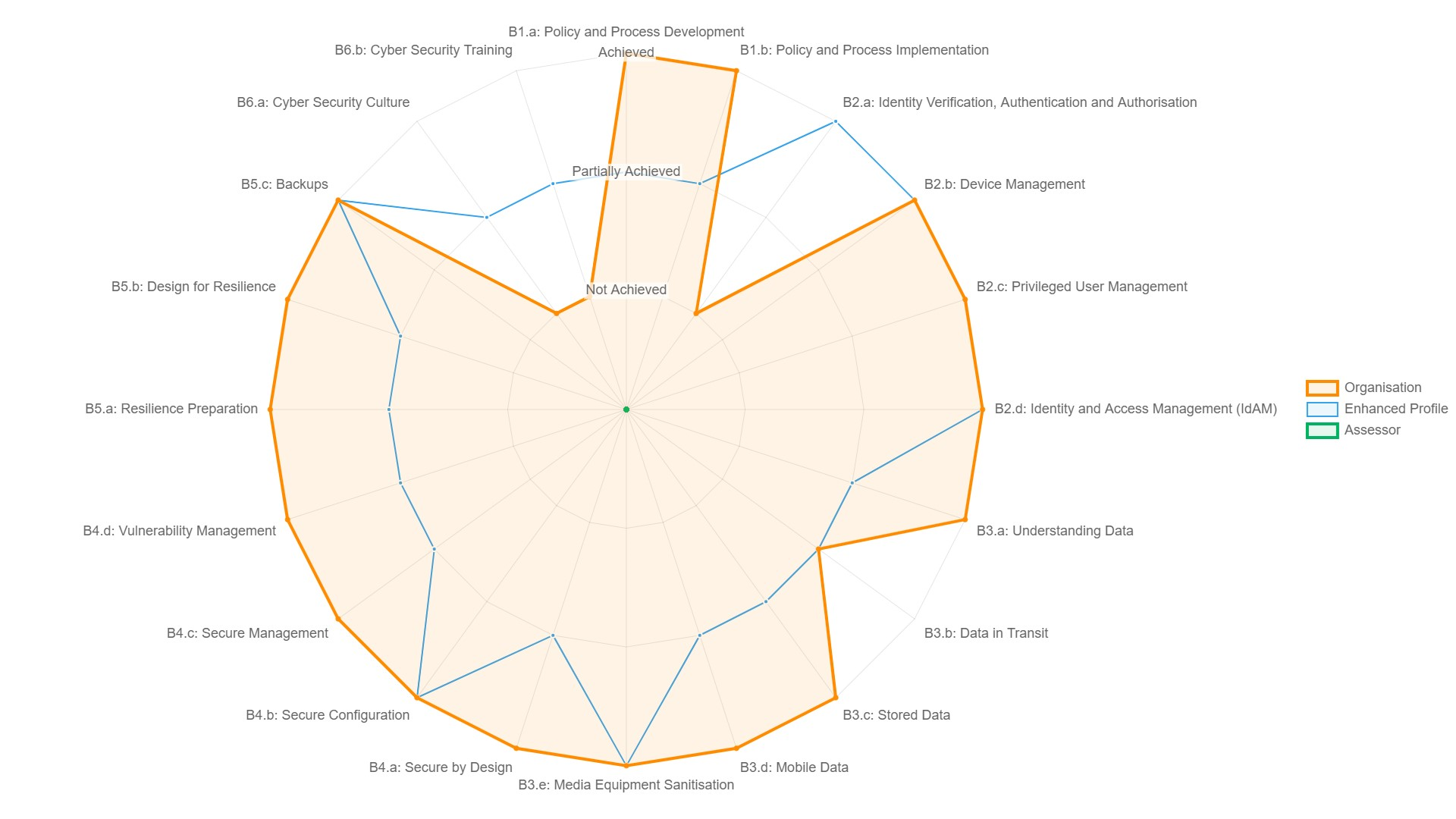 [System 1] Summary – CAF Objective B: Protecting against cyber attackB1 Service Protection Policies and Processes: B1.a Policy and Process Development - [Exception based contributing outcome level summary]B1.b Policy and Process Implementation - [Exception based contributing outcome level summary]B2 Identity and Access Controls: B2.a Identity Verification, Authentication and Authorisation - [Exception based contributing outcome level summary]B2.b Device Management - [Exception based contributing outcome level summary]B2.c Privileged User Management - [Exception based contributing outcome level summary]B2.d Identity and Access Management (IdAM) - [Exception based contributing outcome level summary]B3 Data Security:B3.a Understanding Data - [Exception based contributing outcome level summary]B3.b Data in Transit - [Exception based contributing outcome level summary]B3.c Stored Data - [Exception based contributing outcome level summary]B3.d Mobile Data - [Exception based contributing outcome level summary]B3.e Media Equipment Sanitisation - [Exception based contributing outcome level summary]B4 System security:B4.a Secure by Design - [Exception based contributing outcome level summary]B4.b Secure Configuration - [Exception based contributing outcome level summary]B4.c Secure Management - [Exception based contributing outcome level summary]B4.d Vulnerability Management - [Exception based contributing outcome level summary] B5 Resilient Networks and Systems:B5.a Resilience Preparation - [Exception based contributing outcome level summary]B5.b Design for Resilience - [Exception based contributing outcome level summary]B5.c Backups - [Exception based contributing outcome level summary] B6: Staff awareness and training: B6.a Cyber Security Culture - [Exception based contributing outcome level summary]B6.b Cyber Security Training - [Exception based contributing outcome level summary][System 1] CAF Objective B - Contributing outcome achievement statusThe following table provides a summary of the contributing outcomes achievement status and whether the target CAF government profile has been achieved.[System 1] CAF Objective B - Detailed observations and recommendations[System 1] CAF Objective C - Contributing outcome achievement status radargram Following the detailed examination of documentation and evidence in support of [organisation’s] CAF self-assessment, the following radargram provides a high-level summary of the independently assessed status of each contributing outcome for the [System 1]. The subsequent pages detail any exceptions or recommendations raised, as well as contributing outcomes that were insufficiently supported by evidence (where applicable).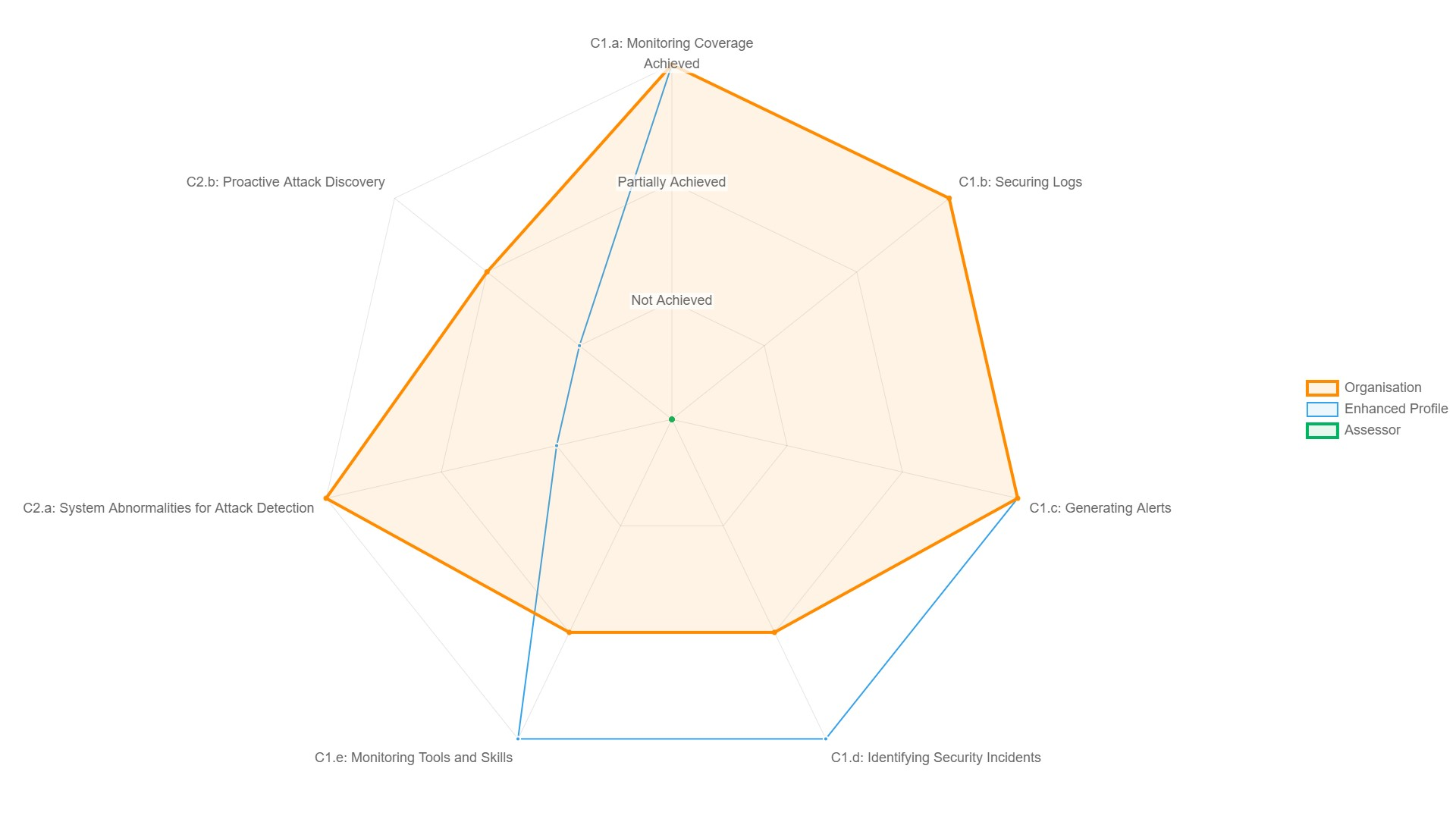 [System 1] Summary – CAF Objective C: Detecting cyber security eventsC1 Security Monitoring:C1.a Monitoring Coverage - [Exception based contributing outcome level summary]C1.b Securing Logs - [Exception based contributing outcome level summary]C1.c Generating Alerts - [Exception based contributing outcome level summary]C1.d Identifying Security Incidents - [Exception based contributing outcome level summary]C1.e Monitoring Tools and Skills - [Exception based contributing outcome level summary]C2 Proactive Security Event Discovery:C2.a System Abnormalities for Attack Detection - [Exception based contributing outcome level summary]C2.b Proactive Attack Discovery - [Exception based contributing outcome level summary][System 1] Objective C - Contributing outcome achievement statusThe following table provides a summary of the contributing outcomes achievement status and whether the target CAF government profile has been achieved.[System 1] CAF Objective C - Detailed observations and recommendations[System 1] CAF Objective D - Contributing outcome achievement status radargram Following the detailed examination of documentation and evidence in support of [organisation’s] CAF self-assessment, the following radargram provides a high-level summary of the independently assessed status of each contributing outcome for the [System 1]. The subsequent pages detail any exceptions or recommendations raised, as well as contributing outcomes that were insufficiently supported by evidence (where applicable).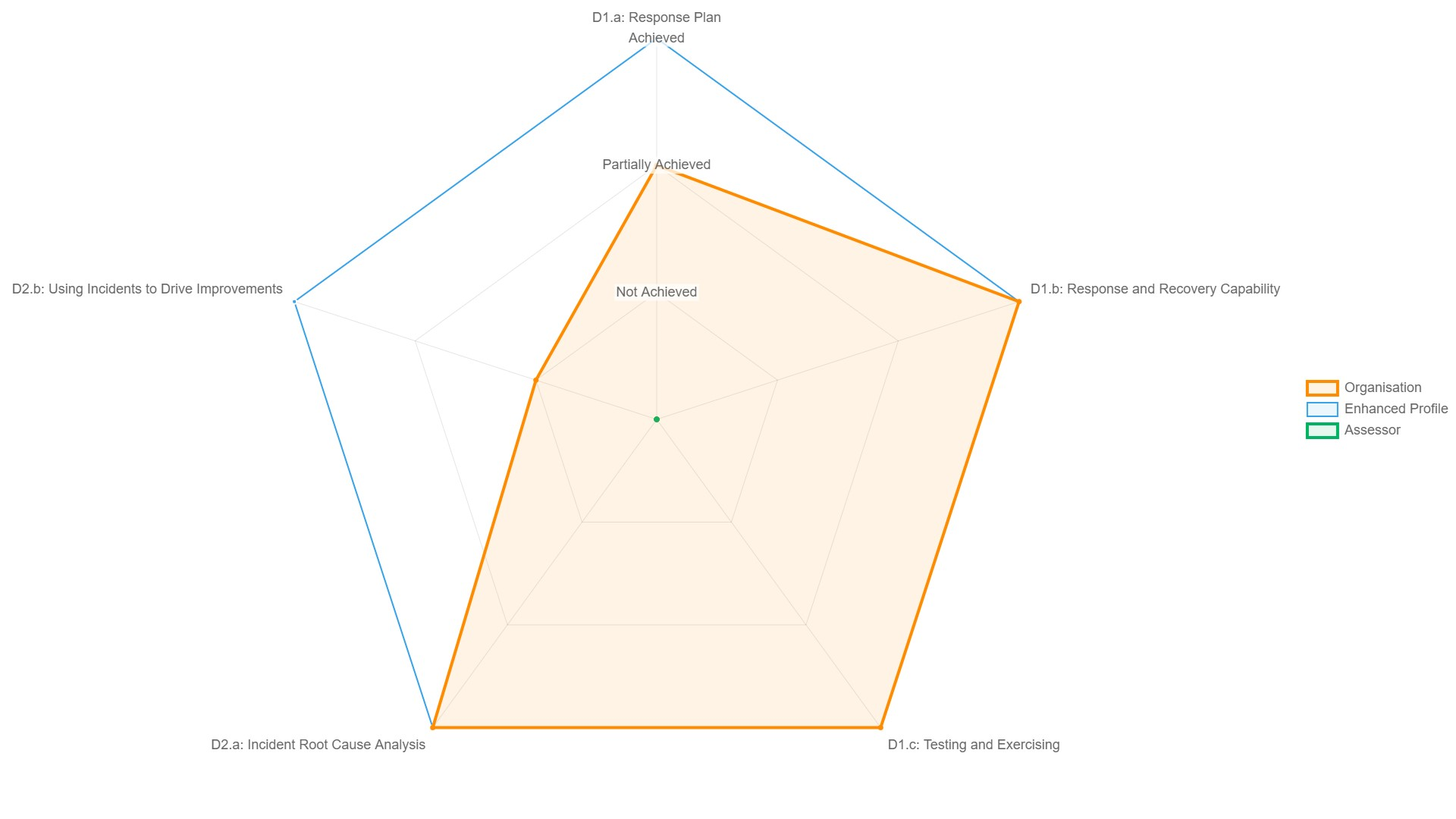 [System 1] Summary – CAF Objective D: Detecting cyber security eventsD1 Response and Recovery PlanningD1.a Response Plan - [Exception based contributing outcome level summary]D1.b Response and Recovery Capability - [Exception based contributing outcome level summary]D1.c Testing and Exercising - [Exception based contributing outcome level summary]D2 Lessons Learned D2.a Incident Root Cause Analysis - [Exception based contributing outcome level summary]D2.b Using Incidents to Drive Improvements - [Exception based contributing outcome level summary][System 1] CAF Objective D - Contributing outcome achievement statusThe following table provides a summary of the contributing outcomes achievement status and whether the target CAF government profile has been achieved.[System 1] CAF Objective D - Detailed observations and recommendations[System 2] Detailed findings [System 2] SummaryIntroduction[Introduction to the system]][Context: Approach, process, any further detail on system assessment] [Supporting narrative]Target Government CAF ProfileThe system was assigned the [Baseline] target government CAF profile on the basis that [XXX]Summary of themes[Summary of high-level themes] [System 2] CAF Objective A - Contributing outcome achievement status radargramFollowing the detailed examination of documentation and evidence in support of [organisation’s] CAF self-assessment, the following radargram provides a high-level summary of the independently assessed status of each contributing outcome for the [System 2]. The subsequent pages detail any exceptions or recommendations raised, as well as contributing outcomes that were insufficiently supported by evidence (where applicable).  [System 2] Summary – CAF Objective A: Managing security riskA1 Governance: A1.a Board Direction - [Exception based contributing outcome level summary]A1.b Roles and Responsibilities - [Exception based contributing outcome level summary]A1.c Decision-making - [Exception based contributing outcome level summary]A2 Risk Management:A2.a Risk Management Process - [Exception based contributing outcome level summary]A2.b Assurance - [Exception based contributing outcome level summary]A3 Asset Management: A3.a Asset Management - [Exception based contributing outcome level summary]A4 Supply Chain:A4.a Supply Chain - [Exception based contributing outcome level summary][System 2] CAF Objective A - Contributing outcome achievement statusThe following table provides a summary of the contributing outcomes achievement status and whether the target CAF government profile has been achieved.[System 2] CAF Objective A - Detailed observations and recommendations[System 2] CAF Objective B - Contributing outcome achievement status radargramFollowing the detailed examination of documentation and evidence in support of [organisation’s] CAF self-assessment, the following radargram provides a high-level summary of the independently assessed status of each contributing outcome for the [System 2]. The subsequent pages detail any exceptions or recommendations raised, as well as contributing outcomes that were insufficiently supported by evidence (where applicable).[System 2] Summary – CAF Objective B: Protecting against cyber attackB1 Service Protection Policies and Processes: B1.a Policy and Process Development - [Exception based contributing outcome level summary]B1.b Policy and Process Implementation - [Exception based contributing outcome level summary]B2 Identity and Access Controls: B2.a Identity Verification, Authentication and Authorisation - [Exception based contributing outcome level summary]B2.b Device Management - [Exception based contributing outcome level summary]B2.c Privileged User Management - [Exception based contributing outcome level summary]B2.d Identity and Access Management (IdAM) - [Exception based contributing outcome level summary]B3 Data Security:B3.a Understanding Data - [Exception based contributing outcome level summary]B3.b Data in Transit - [Exception based contributing outcome level summary]B3.c Stored Data - [Exception based contributing outcome level summary]B3.d Mobile Data - [Exception based contributing outcome level summary]B3.e Media Equipment Sanitisation - [Exception based contributing outcome level summary]B4 System security:B4.a Secure by Design - [Exception based contributing outcome level summary]B4.b Secure Configuration - [Exception based contributing outcome level summary]B4.c Secure Management - [Exception based contributing outcome level summary]B4.d Vulnerability Management - [Exception based contributing outcome level summary] B5 Resilient Networks and Systems:B5.a Resilience Preparation - [Exception based contributing outcome level summary]B5.b Design for Resilience - [Exception based contributing outcome level summary]B5.c Backups - [Exception based contributing outcome level summary] B6: Staff awareness and training: B6.a Cyber Security Culture - [Exception based contributing outcome level summary]B6.b Cyber Security Training - [Exception based contributing outcome level summary][System 2] CAF Objective B - Contributing outcome achievement statusThe following table provides a summary of the contributing outcomes achievement status and whether the target CAF government profile has been achieved.[System 2] CAF Objective B - Detailed observations and recommendations[System 2] CAF Objective C - Contributing outcome achievement status radargramFollowing the detailed examination of documentation and evidence in support of [organisation’s] CAF self-assessment, the following radargram provides a high-level summary of the independently assessed status of each contributing outcome for the [System 2]. The subsequent pages detail any exceptions or recommendations raised, as well as contributing outcomes that were insufficiently supported by evidence (where applicable).[System 2] Summary – CAF Objective C: Detecting cyber security eventsC1 Security Monitoring:C1.a Monitoring Coverage - [Exception based contributing outcome level summary]C1.b Securing Logs - [Exception based contributing outcome level summary]C1.c Generating Alerts - [Exception based contributing outcome level summary]C1.d Identifying Security Incidents - [Exception based contributing outcome level summary]C1.e Monitoring Tools and Skills - [Exception based contributing outcome level summary]C2 Proactive Security Event Discovery:C2.a System Abnormalities for Attack Detection - [Exception based contributing outcome level summary]C2.b Proactive Attack Discovery - [Exception based contributing outcome level summary][System 2] CAF Objective C - Contributing outcome achievement statusThe following table provides a summary of the contributing outcomes achievement status and whether the target CAF government profile has been achieved.[System 2] CAF Objective C - Detailed observations and recommendations[System 2] CAF Objective D - Contributing outcome achievement status radargramFollowing the detailed examination of documentation and evidence in support of [organisation’s] CAF self-assessment, the following radargram provides a high-level summary of the independently assessed status of each contributing outcome for the [System 2]. The subsequent pages detail any exceptions or recommendations raised, as well as contributing outcomes that were insufficiently supported by evidence (where applicable).[System 2] Summary – CAF Objective D: Detecting cyber security eventsD1 Response and Recovery PlanningD1.a Response Plan - [Exception based contributing outcome level summary]D1.b Response and Recovery Capability - [Exception based contributing outcome level summary]D1.c Testing and Exercising - [Exception based contributing outcome level summary]D2 Lessons Learned D2.a Incident Root Cause Analysis - [Exception based contributing outcome level summary]D2.b Using Incidents to Drive Improvements - [Exception based contributing outcome level summary][System 2] CAF Objective D - Contributing outcome achievement statusThe following table provides a summary of the contributing outcomes achievement status and whether the target CAF government profile has been achieved. [System 2] CAF Objective D - Detailed observations and recommendations[System 3] Detailed findings [System 3] SummaryIntroduction[Introduction to the system]][Context: Approach, process, any further detail on system assessment] [Supporting narrative]Target Government CAF ProfileThe system was assigned the [Enhanced] target government CAF profile on the basis that [XXX]Summary of themes[Summary of high-level themes][System 3] CAF Objective A - Contributing outcome achievement status radargramFollowing the detailed examination of documentation and evidence in support of [organisation’s] CAF self-assessment, the following radargram provides a high-level summary of the independently assessed status of each contributing outcome for the [System 3]. The subsequent pages detail any exceptions or recommendations raised, as well as contributing outcomes that were insufficiently supported by evidence (where applicable).  [System 3] Summary – CAF Objective A: Managing security risk A1 Governance: A1.a Board Direction - [Exception based contributing outcome level summary]A1.b Roles and Responsibilities - [Exception based contributing outcome level summary]A1.c Decision-making - [Exception based contributing outcome level summary]A2 Risk Management:A2.a Risk Management Process - [Exception based contributing outcome level summary]A2.b Assurance - [Exception based contributing outcome level summary]A3 Asset Management: A3.a Asset Management - [Exception based contributing outcome level summary]A4 Supply Chain:A4.a Supply Chain - [Exception based contributing outcome level summary][System 3] CAF Objective A - Contributing outcome achievement statusThe following table provides a summary of the contributing outcomes achievement status and whether the target CAF government profile has been achieved.[System 3] CAF Objective A - Detailed observations and recommendations[System 3] CAF Objective B - Contributing outcome achievement status radargramFollowing the detailed examination of documentation and evidence in support of [organisation’s] CAF self-assessment, the following radargram provides a high-level summary of the independently assessed status of each contributing outcome for the [System 3]. The subsequent pages detail any exceptions or recommendations raised, as well as contributing outcomes that were insufficiently supported by evidence (where applicable).[System 3] Summary – CAF Objective B: Protecting against cyber attackB1 Service Protection Policies and Processes: B1.a Policy and Process Development - [Exception based contributing outcome level summary]B1.b Policy and Process Implementation - [Exception based contributing outcome level summary]B2 Identity and Access Controls: B2.a Identity Verification, Authentication and Authorisation - [Exception based contributing outcome level summary]B2.b Device Management - [Exception based contributing outcome level summary]B2.c Privileged User Management - [Exception based contributing outcome level summary]B2.d Identity and Access Management (IdAM) - [Exception based contributing outcome level summary]B3 Data Security:B3.a Understanding Data - [Exception based contributing outcome level summary]B3.b Data in Transit - [Exception based contributing outcome level summary]B3.c Stored Data - [Exception based contributing outcome level summary]B3.d Mobile Data - [Exception based contributing outcome level summary]B3.e Media Equipment Sanitisation - [Exception based contributing outcome level summary]B4 System security:B4.a Secure by Design - [Exception based contributing outcome level summary]B4.b Secure Configuration - [Exception based contributing outcome level summary]B4.c Secure Management - [Exception based contributing outcome level summary]B4.d Vulnerability Management - [Exception based contributing outcome level summary] B5 Resilient Networks and Systems:B5.a Resilience Preparation - [Exception based contributing outcome level summary]B5.b Design for Resilience - [Exception based contributing outcome level summary]B5.c Backups - [Exception based contributing outcome level summary] B6: Staff awareness and training: B6.a Cyber Security Culture - [Exception based contributing outcome level summary]B6.b Cyber Security Training - [Exception based contributing outcome level summary][System 3] CAF Objective B - Contributing outcome achievement statusThe following table provides a summary of the contributing outcomes achievement status and whether the target CAF government profile has been achieved.[System 3] CAF Objective B - Detailed observations and recommendations[System 3] CAF Objective C - Contributing outcome achievement status radargramFollowing the detailed examination of documentation and evidence in support of [organisation’s] CAF self-assessment, the following radargram provides a high-level summary of the independently assessed status of each contributing outcome for the [System 3]. The subsequent pages detail any exceptions or recommendations raised, as well as contributing outcomes that were insufficiently supported by evidence (where applicable).[System 3] Summary – CAF Objective C: Detecting cyber security eventsC1 Security Monitoring:C1.a Monitoring Coverage - [Exception based contributing outcome level summary]C1.b Securing Logs - [Exception based contributing outcome level summary]C1.c Generating Alerts - [Exception based contributing outcome level summary]C1.d Identifying Security Incidents - [Exception based contributing outcome level summary]C1.e Monitoring Tools and Skills - [Exception based contributing outcome level summary]C2 Proactive Security Event Discovery:C2.a System Abnormalities for Attack Detection - [Exception based contributing outcome level summary]C2.b Proactive Attack Discovery - [Exception based contributing outcome level summary][System 3] CAF Objective C - Contributing outcome achievement statusThe following table provides a summary of the contributing outcomes achievement status and whether the target CAF government profile has been achieved.[System 3] CAF Objective C - Detailed observations and recommendations[System 3] CAF Objective D - Contributing outcome achievement status radargramFollowing the detailed examination of documentation and evidence in support of [organisation’s] CAF self-assessment, the following radargram provides a high-level summary of the independently assessed status of each contributing outcome for the [System 3]. The subsequent pages detail any exceptions or recommendations raised, as well as contributing outcomes that were insufficiently supported by evidence (where applicable).[System 3] Summary – CAF Objective D: Detecting cyber security eventsD1 Response and Recovery PlanningD1.a Response Plan - [Exception based contributing outcome level summary]D1.b Response and Recovery Capability - [Exception based contributing outcome level summary]D1.c Testing and Exercising - [Exception based contributing outcome level summary]D2 Lessons Learned D2.a Incident Root Cause Analysis - [Exception based contributing outcome level summary]D2.b Using Incidents to Drive Improvements - [Exception based contributing outcome level summary][System 3] CAF Objective D - Contributing outcome achievement statusThe following table provides a summary of the contributing outcomes achievement status and whether the target CAF government profile has been achieved. [System 3] CAF Objective D - Detailed observations and recommendationsAppendix A: CAF Self-assessment – Managing the Completion of the CAF – Observations and Suggest Improvements[Detailed narrative around the approach to the management and completion of the self-assessment – consider inclusion of the following (where relevant)][Approach to completing the CAF][Provision of evidence, relevance and quality][Contributing outcome and IGP completion][Quality and detail of responses][Key learnings and suggested improvements to the approach for subsequent years]Appendix B: Scope of the work undertaken Appendix C: Staff interviewed & evidence reviewed IntervieweesThe table below lists the [organisation] stakeholder that took part in interviews as part of this GovAssure Assurance review. In some cases, secondary follow-up interviews took place with these stakeholders.Evidence The table below lists the [organisation] evidence that was provided as part of this GovAssure Assurance review.System and Target CAF ProfileCoveragePrincipleNumber of recommendationsRecommendations[System 1](Baseline)Objective AGovernanceR01: [Recommendation title] – [Summary]R02: [Recommendation title] – [Summary][System 1](Baseline)Objective ARisk ManagementR03: [Recommendation title] – [Summary]R04: [Recommendation title] – [Summary][System 1](Baseline)Objective AAsset Management[System 1](Baseline)Objective ASupply chain[System 1](Baseline)Objective BService Protection Policies and Processes[System 1](Baseline)Objective BIdentity and Access Controls[System 1](Baseline)Objective BData Security[System 1](Baseline)Objective BSystem Security[System 1](Baseline)Objective BResilient Networks and Systems[System 1](Baseline)Objective BStaff Awareness and Training[System 1](Baseline)Objective CSecurity Monitoring[System 1](Baseline)Objective CProactive Security Event Discovery[System 1](Baseline)Objective DResponse and Recovery Planning[System 1](Baseline)Objective DLessons learned[System 2](Baseline)Objective AGovernance[System 2](Baseline)Objective ARisk Management[System 2](Baseline)Objective AAsset Management[System 2](Baseline)Objective ASupply chain[System 2](Baseline)Objective BService Protection Policies and Processes[System 2](Baseline)Objective BIdentity and Access Controls[System 2](Baseline)Objective BData Security[System 2](Baseline)Objective BSystem Security[System 2](Baseline)Objective BResilient Networks and Systems[System 2](Baseline)Objective BStaff Awareness and Training[System 2](Baseline)Objective CSecurity Monitoring[System 2](Baseline)Objective CProactive Security Event Discovery[System 2](Baseline)Objective DResponse and Recovery Planning[System 2](Baseline)Objective DLessons learned[System 3](Enhanced)Objective AGovernance[System 3](Enhanced)Objective ARisk Management[System 3](Enhanced)Objective AAsset Management[System 3](Enhanced)Objective ASupply chain[System 3](Enhanced)Objective BService Protection Policies and Processes[System 3](Enhanced)Objective BIdentity and Access Controls[System 3](Enhanced)Objective BData Security[System 3](Enhanced)Objective BSystem Security[System 3](Enhanced)Objective BResilient Networks and Systems[System 3](Enhanced)Objective BStaff Awareness and Training[System 3](Enhanced)Objective CSecurity Monitoring[System 3](Enhanced)Objective CProactive Security Event Discovery[System 3](Enhanced)Objective DResponse and Recovery Planning[System 3](Enhanced)Objective DLessons learnedTotalHas the system met the Baseline profile?Has the system met the Baseline profile?Has the system met the Enhanced profile?ObjectiveCAF PrincipleContributing outcomeSystem 1System 2System 3Objective A: Managing security riskGovernanceA1.a Board DirectionNoYes	YesObjective A: Managing security riskGovernanceA1.b Roles and ResponsibilitiesNoYesNoObjective A: Managing security riskGovernanceA1.c Decision MakingNoYesYes Objective A: Managing security riskRisk ManagementA2.a Risk management processNoYesNoObjective A: Managing security riskRisk ManagementA2.b AssuranceNoYes YesObjective A: Managing security riskAsset ManagementA3.a Asset managementNoYes NoObjective A: Managing security riskSupply ChainA4.a Supply chainNoYes YesObjective B: Protecting against cyber attackService Protection Policies and ProcessesB1.a Policy and process development[Yes / No / N/A][Yes / No / N/A][Yes / No / N/A]Objective B: Protecting against cyber attackService Protection Policies and ProcessesB1.b Policy and process implementation[Yes / No / N/A][Yes / No / N/A][Yes / No / N/A]Objective B: Protecting against cyber attackIdentity and Access ControlsB2.a Identity verification, authentication, and authorisation[Yes / No / N/A][Yes / No / N/A][Yes / No / NA]Objective B: Protecting against cyber attackIdentity and Access ControlsB2.b Device management[Yes / No / N/A][Yes / No / N/A][Yes / No / N/A]Objective B: Protecting against cyber attackIdentity and Access ControlsB2.c Privileged user management[Yes / No / N/A][Yes / No / N/A][Yes / No / N/A]Objective B: Protecting against cyber attackIdentity and Access ControlsB2.d IDAC management and maintenance[Yes / No / N/A][Yes / No / N/A][Yes / No / N/A]Objective B: Protecting against cyber attackData SecurityB3.a Understanding data[Yes / No / N/A][Yes / No / N/A][Yes / No / N/A]Objective B: Protecting against cyber attackData SecurityB3.b Data in transit[Yes / No / N/A][Yes / No / N/A][Yes / No / N/A]Objective B: Protecting against cyber attackData SecurityB3.c Stored data[Yes / No / N/A][Yes / No / N/A][Yes / No / N/A]Objective B: Protecting against cyber attackData SecurityB3.d Mobile data[Yes / No / N/A][Yes / No / N/A][Yes / No / N/A]Objective B: Protecting against cyber attackData SecurityB3.e Media/equipment sanitisation[Yes / No / N/A][Yes / No / N/A][Yes / No / N/A]Objective B: Protecting against cyber attackSystem SecurityB4.a Secure by design[Yes / No / N/A][Yes / No / N/A][Yes / No / N/A]Objective B: Protecting against cyber attackSystem SecurityB4.b Secure by configuration[Yes / No / N/A][Yes / No / N/A][Yes / No / N/A]Objective B: Protecting against cyber attackSystem SecurityB4.c Secure management[Yes / No / N/A][Yes / No / N/A][Yes / No / N/A]Objective B: Protecting against cyber attackSystem SecurityB4.d Vulnerability management[Yes / No / N/A][Yes / No / N/A][Yes / No / N/A]Objective B: Protecting against cyber attackResilient Networks and SystemsB5.a Resilience preparation[Yes / No / N/A][Yes / No / N/A][Yes / No / N/A]Objective B: Protecting against cyber attackResilient Networks and SystemsB5.b Design for resilience[Yes / No / N/A][Yes / No / N/A][Yes / No / N/A]Objective B: Protecting against cyber attackResilient Networks and SystemsB5.c Backups[Yes / No / N/A][Yes / No / N/A][Yes / No / N/A]Objective B: Protecting against cyber attackStaff Awareness and TrainingB6.a Cyber security culture[Yes / No / N/A][Yes / No / N/A][Yes / No / N/A]Objective B: Protecting against cyber attackStaff Awareness and TrainingB6.b Cybersecurity training[Yes / No / N/A][Yes / No / N/A][Yes / No / N/A]Objective C: Detecting cyber security eventsSecurity MonitoringC1.a Monitoring coverage[Yes / No / N/A][Yes / No / N/A][Yes / No / N/A]Objective C: Detecting cyber security eventsSecurity MonitoringC1.b Securing logs[Yes / No / N/A][Yes / No / N/A][Yes / No / N/A]Objective C: Detecting cyber security eventsSecurity MonitoringC1.c Generating alerts[Yes / No / N/A][Yes / No / N/A][Yes / No / N/A]Objective C: Detecting cyber security eventsSecurity MonitoringC1.d Identifying security incidents[Yes / No / N/A][Yes / No / N/A][Yes / No / N/A]Objective C: Detecting cyber security eventsSecurity MonitoringC1.e Monitoring tools and skills[Yes / No / N/A][Yes / No / N/A][Yes / No / N/A]Objective C: Detecting cyber security eventsProactive Security Event Discovery C2.a System abnormalities for attack detectionObjective C: Detecting cyber security eventsProactive Security Event Discovery C2.b Proactive attack discoveryObjective D: Minimising the impact of cyber security incidentsResponse and Recovery PlanningD1.a Response plan[Yes / No / N/A][Yes / No / N/A][Yes / No / N/A]Objective D: Minimising the impact of cyber security incidentsResponse and Recovery PlanningD1.b Response and recovery capability[Yes / No / N/A][Yes / No / N/A][Yes / No / N/A]Objective D: Minimising the impact of cyber security incidentsResponse and Recovery PlanningD1.c Testing and exercising[Yes / No / N/A][Yes / No / N/A][Yes / No / N/A]Objective D: Minimising the impact of cyber security incidentsLessons LearnedD2.a Incident root cause analysis[Yes / No / N/A][Yes / No / N/A][Yes / No / N/A]Objective D: Minimising the impact of cyber security incidentsLessons LearnedD2.b Using incidents to drive improvements[Yes / No / N/A][Yes / No / N/A][Yes / No / N/A]ObjectiveCAF principleContributing outcomeTarget profile(Baseline)Self-assessmentIndependent assurer assessmentNon-compliant IGPsProfile met?Objective A: Managing security riskGovernanceA1.a Board DirectionAchievedAchievedNot achievedA1.a.5A1.a.6NoObjective A: Managing security riskGovernanceA1.b Roles and ResponsibilitiesAchievedAchievedNot achievedA1.b.4NoObjective A: Managing security riskGovernanceA1.c Decision MakingAchievedAchievedNot achievedA1.c.5NoObjective A: Managing security riskRisk ManagementA2.a Risk management processPartially achievedPartially achievedNot achievedA2.a.10NoObjective A: Managing security riskRisk ManagementA2.b AssuranceAchievedAchievedNot achievedA2.b.7A2.b.6NoObjective A: Managing security riskAsset ManagementA3.a Asset managementAchievedAchievedNot achievedA3.a.6NoObjective A: Managing security riskSupply ChainA4.a Supply chainPartially achievedPartially achievedNot achievedA4.a.15NoObs. ref.Contributing outcomeDetailed observationsRiskRecommendationObjective A: Managing security riskObjective A: Managing security riskObjective A: Managing security riskObjective A: Managing security riskObjective A: Managing security risk[Ref]A1.a Board Direction##Detailed observation reporting is by exception only and against the target CAF government profile. For example, if a target is ‘partially achieved’, generally we expect observations to be raised where they fall short of the target, but it is possible to include ‘improvement opportunity’ observations. ‘Improvement opportunity’ recommendations should be flagged as such####Detail can be copied, pasted and refined here from the original assurance reviewer report output from WebCAF to identify the observation/control gap####Identify the risk associated with the issue observed####Detail the recommended action as a result of the observation##A1.b Roles and ResponsibilitiesA1.c Decision-makingA2.a Risk Management ProcessA2.b AssuranceA3.a Asset ManagementA4.a Supply ChainObjectiveCAF PrincipleContributing outcomeTarget profile(Baseline)Self-assessmentIndependent assurer assessmentNon-compliant IGPsProfile met?Objective B: Protecting against cyber attackService Protection Policies and ProcessesB1.a Policy and process developmentPartially achievedAchieved / Partially achieved / Not achieved / N/AAchieved / Partially achieved / Not achieved / N/AAchieved / Partially achieved / Not achieved / N/AYes / No / N/AObjective B: Protecting against cyber attackService Protection Policies and ProcessesB1.b Policy and process implementationPartially achievedAchieved / Partially achieved / Not achieved / N/AAchieved / Partially achieved / Not achieved / N/AAchieved / Partially achieved / Not achieved / N/AYes / No / N/AObjective B: Protecting against cyber attackIdentity and Access ControlsB2.a Identity verification, authentication, and authorisationPartially achievedAchieved / Partially achieved / Not achieved / N/AAchieved / Partially achieved / Not achieved / N/AAchieved / Partially achieved / Not achieved / N/AYes / No / N/AObjective B: Protecting against cyber attackIdentity and Access ControlsB2.b Device managementPartially achievedAchieved / Partially achieved / Not achieved / N/AAchieved / Partially achieved / Not achieved / N/AAchieved / Partially achieved / Not achieved / N/AYes / No / N/AObjective B: Protecting against cyber attackIdentity and Access ControlsB2.c Privileged user managementPartially achievedAchieved / Partially achieved / Not achieved / N/AAchieved / Partially achieved / Not achieved / N/AAchieved / Partially achieved / Not achieved / N/AYes / No / N/AObjective B: Protecting against cyber attackIdentity and Access ControlsB2.d IDAC management and maintenancePartially achievedAchieved / Partially achieved / Not achieved / N/AAchieved / Partially achieved / Not achieved / N/AAchieved / Partially achieved / Not achieved / N/AYes / No / N/AObjective B: Protecting against cyber attackData SecurityB3.a Understanding dataPartially achievedAchieved / Partially achieved / Not achieved / N/AAchieved / Partially achieved / Not achieved / N/AAchieved / Partially achieved / Not achieved / N/AYes / No / N/AObjective B: Protecting against cyber attackData SecurityB3.b Data in transitPartially achievedAchieved / Partially achieved / Not achieved / N/AAchieved / Partially achieved / Not achieved / N/AAchieved / Partially achieved / Not achieved / N/AYes / No / N/AObjective B: Protecting against cyber attackData SecurityB3.c Stored dataPartially achievedAchieved / Partially achieved / Not achieved / N/AAchieved / Partially achieved / Not achieved / N/AAchieved / Partially achieved / Not achieved / N/AYes / No / N/AObjective B: Protecting against cyber attackData SecurityB3.d Mobile dataPartially achievedAchieved / Partially achieved / Not achieved / N/AAchieved / Partially achieved / Not achieved / N/AAchieved / Partially achieved / Not achieved / N/AYes / No / N/AObjective B: Protecting against cyber attackData SecurityB3.e Media/equipment sanitisationPartially achievedAchieved / Partially achieved / Not achieved / N/AAchieved / Partially achieved / Not achieved / N/AAchieved / Partially achieved / Not achieved / N/AYes / No / N/AObjective B: Protecting against cyber attackSystem SecurityB4.a Secure by designPartially achievedAchieved / Partially achieved / Not achieved / N/AAchieved / Partially achieved / Not achieved / N/AAchieved / Partially achieved / Not achieved / N/AYes / No / N/AObjective B: Protecting against cyber attackSystem SecurityB4.b Secure by configurationPartially achievedAchieved / Partially achieved / Not achieved / N/AAchieved / Partially achieved / Not achieved / N/AAchieved / Partially achieved / Not achieved / N/AYes / No / N/AObjective B: Protecting against cyber attackSystem SecurityB4.c Secure managementPartially achievedAchieved / Partially achieved / Not achieved / N/AAchieved / Partially achieved / Not achieved / N/AAchieved / Partially achieved / Not achieved / N/AYes / No / N/AObjective B: Protecting against cyber attackSystem SecurityB4.d Vulnerability managementPartially achievedAchieved / Partially achieved / Not achieved / N/AAchieved / Partially achieved / Not achieved / N/AAchieved / Partially achieved / Not achieved / N/AYes / No / N/AObjective B: Protecting against cyber attackResilient Networks and SystemsB5.a Resilience preparationPartially achievedAchieved / Partially achieved / Not achieved / N/AAchieved / Partially achieved / Not achieved / N/AAchieved / Partially achieved / Not achieved / N/AYes / No / N/AObjective B: Protecting against cyber attackResilient Networks and SystemsB5.b Design for resiliencePartially achievedAchieved / Partially achieved / Not achieved / N/AAchieved / Partially achieved / Not achieved / N/AAchieved / Partially achieved / Not achieved / N/AYes / No / N/AObjective B: Protecting against cyber attackResilient Networks and SystemsB5.c BackupsPartially achievedAchieved / Partially achieved / Not achieved / N/AAchieved / Partially achieved / Not achieved / N/AAchieved / Partially achieved / Not achieved / N/AYes / No / N/AObjective B: Protecting against cyber attackStaff Awareness and TrainingB6.a Cyber security culturePartially achievedAchieved / Partially achieved / Not achieved / N/AAchieved / Partially achieved / Not achieved / N/AAchieved / Partially achieved / Not achieved / N/AYes / No / N/AObjective B: Protecting against cyber attackStaff Awareness and TrainingB6.b Cybersecurity trainingPartially achievedAchieved / Partially achieved / Not achieved / N/AAchieved / Partially achieved / Not achieved / N/AAchieved / Partially achieved / Not achieved / N/AYes / No / N/AObs. ref.Contributing outcomeDetailed observationsRiskRecommendationObjective B: Protecting against cyber attackObjective B: Protecting against cyber attackObjective B: Protecting against cyber attackObjective B: Protecting against cyber attackObjective B: Protecting against cyber attack[Ref]B1.a Policy and Process Development##Detailed observation reporting is by exception only and against the target CAF government profile. For example, if a target is ‘partially achieved’, generally we expect observations to be raised where they fall short of the target, but it is possible to include ‘improvement opportunity’ observations. ‘Improvement opportunity’ recommendations should be flagged as such####Detail can be copied, pasted and refined here from the original assurance reviewer report output from WebCAF to identify the observation/control gap####Identify the risk associated with the issue observed####Detail the recommended action as a result of the observation##B1.b Policy and process implementationB2.a Identity Verification, Authentication and AuthorisationB2.b Device ManagementB2.c Privileged User ManagementB2.d Identity and Access Management (IdAM)B3.a Understanding DataB3.b Data in TransitB3.c Stored DataB3.d Mobile DataB3.e Media Equipment SanitisationB4.a Secure by DesignB4.b Secure ConfigurationB4.c Secure ManagementB4.d Vulnerability ManagementB5.a Resilience PreparationB5.b Design for ResilienceB5.c BackupsB6.a Cyber Security CultureB6.b Cyber Security TrainingObjectiveCAF principleContributing outcomeTarget profile(Baseline)Self-assessmentIndependent assurer assessmentNon-compliant IGPsProfile met?Objective C: Detecting cyber security eventsSecurity MonitoringC1.a Monitoring coveragePartially achievedYes / No / N/AObjective C: Detecting cyber security eventsSecurity MonitoringC1.b Securing logsPartially achievedYes / No / N/AObjective C: Detecting cyber security eventsSecurity MonitoringC1.c Generating alertsAchievedYes / No / N/AObjective C: Detecting cyber security eventsSecurity MonitoringC1.d Identifying security incidentsPartially achievedYes / No / N/AObjective C: Detecting cyber security eventsSecurity MonitoringC1.e Monitoring tools and skillsAchievedYes / No / N/AObjective C: Detecting cyber security eventsProactive Security Event Discovery C2.a System abnormalities for attack detectionNot achievedYes / No / N/AObjective C: Detecting cyber security eventsProactive Security Event Discovery C2.b Proactive attack discoveryNot achievedYes / No / N/AObs. ref.Contributing outcomeDetailed observationsRiskRecommendationObjective C: Detecting security eventsObjective C: Detecting security eventsObjective C: Detecting security eventsObjective C: Detecting security eventsObjective C: Detecting security events[Ref]C1.a Monitoring Coverage##Detailed observation reporting is by exception only and against the target CAF government profile. For example, if a target is ‘partially achieved’, generally we expect observations to be raised where they fall short of the target, but it is possible to include ‘improvement opportunity’ observations. ‘Improvement opportunity’ recommendations should be flagged as such####Detail can be copied, pasted and refined here from the original assurance reviewer report output from WebCAF to identify the observation/control gap####Identify the risk associated with the issue observed####Detail the recommended action as a result of the observation##C1.b Securing LogsC1.c Generating AlertsC1.d Identifying Security IncidentsC1.e Monitoring Tools and SkillsC2.a System Abnormalities for Attack DetectionC2.b.1C2.b Proactive Attack DiscoveryObjectiveCAF principleContributing outcomeTarget profile(Baseline)Self-assessmentIndependent assurer assessmentNon-compliant IGPsProfile met?Objective D: Minimising the impact of cyber security incidentsResponse and Recovery PlanningD1.a Response planAchievedYes / No / N/AObjective D: Minimising the impact of cyber security incidentsResponse and Recovery PlanningD1.b Response and recovery capabilityAchievedYes / No / N/AObjective D: Minimising the impact of cyber security incidentsResponse and Recovery PlanningD1.c Testing and exercisingAchievedYes / No / N/AObjective D: Minimising the impact of cyber security incidentsLessons LearnedD2.a Incident root cause analysisAchievedYes / No / N/AObjective D: Minimising the impact of cyber security incidentsLessons LearnedD2.b Using incidents to drive improvementsAchievedYes / No / N/AObs. Ref.Contributing outcomeDetailed ObservationsRiskRecommendationObjective D: Minimising the impact of incidentsObjective D: Minimising the impact of incidentsObjective D: Minimising the impact of incidentsObjective D: Minimising the impact of incidentsObjective D: Minimising the impact of incidents[Ref]D1.a Response Plan##Detailed observation reporting is by exception only and against the target CAF government profile. For example, if a target is ‘partially achieved’, generally we expect observations to be raised where they fall short of the target, but it is possible to include ‘improvement opportunity’ observations. ‘Improvement opportunity’ recommendations should be flagged as such####Detail can be copied, pasted and refined here from the original assurance reviewer report output from WebCAF to identify the observation/control gap####Identify the risk associated with the issue observed####Detail the recommended action as a result of the observation##D1.b.1D1.b Response and Recovery CapabilityD1.c.1D1.c Testing and ExercisingD2.a.1D2.a Incident Root Cause AnalysisD2.b.1D2.b Using Incidents to Drive ImprovementsObjectiveCAF principleContributing outcomeTarget profile(Baseline)Self-assessmentIndependent assurer assessmentNon-compliant IGPsProfile met?Objective A: Managing security riskGovernanceA1.a Board DirectionAchievedYes / No / N/AObjective A: Managing security riskGovernanceA1.b Roles and ResponsibilitiesAchievedYes / No / N/AObjective A: Managing security riskGovernanceA1.c Decision MakingAchievedYes / No / N/AObjective A: Managing security riskRisk ManagementA2.a Risk management processPartially achievedYes / No / N/AObjective A: Managing security riskRisk ManagementA2.b AssuranceAchievedYes / No / N/AObjective A: Managing security riskAsset ManagementA3.a Asset managementAchievedYes / No / N/AObjective A: Managing security riskSupply ChainA4.a Supply chainPartially achievedYes / No / N/AObs. ref.Contributing outcomeDetailed observationsRiskRecommendationObjective A: Managing security riskObjective A: Managing security riskObjective A: Managing security riskObjective A: Managing security riskObjective A: Managing security risk[Ref]A1.a Board Direction##Detailed observation reporting is by exception only and against the target CAF government profile. For example, if a target is ‘partially achieved’, generally we expect observations to be raised where they fall short of the target, but it is possible to include ‘improvement opportunity’ observations. ‘Improvement opportunity’ recommendations should be flagged as such####Detail can be copied, pasted and refined here from the original assurance reviewer report output from WebCAF to identify the observation/control gap####Identify the risk associated with the issue observed####Detail the recommended action as a result of the observation##A1.b Roles and ResponsibilitiesA1.c Decision-makingA2.a Risk Management ProcessA2.b AssuranceA3.a Asset ManagementA4.a Supply ChainObjectiveCAF principleContributing outcomeTarget profile(Baseline)Self-assessmentIndependent assurer assessmentNon-compliant IGPsProfile met?Objective B: Protecting against cyber attackService Protection Policies and ProcessesB1.a Policy and process developmentPartially achievedYes / No / N/AObjective B: Protecting against cyber attackService Protection Policies and ProcessesB1.b Policy and process implementationPartially achievedYes / No / N/AObjective B: Protecting against cyber attackIdentity and Access ControlsB2.a Identity verification, authentication, and authorisationPartially achievedYes / No / N/AObjective B: Protecting against cyber attackIdentity and Access ControlsB2.b Device managementPartially achievedYes / No / N/AObjective B: Protecting against cyber attackIdentity and Access ControlsB2.c Privileged user managementPartially achievedYes / No / N/AObjective B: Protecting against cyber attackIdentity and Access ControlsB2.d IDAC management and maintenancePartially achievedYes / No / N/AObjective B: Protecting against cyber attackData SecurityB3.a Understanding dataPartially achievedYes / No / N/AObjective B: Protecting against cyber attackData SecurityB3.b Data in transitPartially achievedYes / No / N/AObjective B: Protecting against cyber attackData SecurityB3.c Stored dataPartially achievedYes / No / N/AObjective B: Protecting against cyber attackData SecurityB3.d Mobile dataPartially achievedYes / No / N/AObjective B: Protecting against cyber attackData SecurityB3.e Media/equipment sanitisationPartially achievedYes / No / N/AObjective B: Protecting against cyber attackSystem SecurityB4.a Secure by designPartially achievedYes / No / N/AObjective B: Protecting against cyber attackSystem SecurityB4.b Secure by configurationPartially achievedYes / No / N/AObjective B: Protecting against cyber attackSystem SecurityB4.c Secure managementPartially achievedYes / No / N/AObjective B: Protecting against cyber attackSystem SecurityB4.d Vulnerability managementPartially achievedYes / No / N/AObjective B: Protecting against cyber attackResilient Networks and SystemsB5.a Resilience preparationPartially achievedYes / No / N/AObjective B: Protecting against cyber attackResilient Networks and SystemsB5.b Design for resiliencePartially achievedYes / No / N/AObjective B: Protecting against cyber attackResilient Networks and SystemsB5.c BackupsPartially achievedYes / No / N/AObjective B: Protecting against cyber attackStaff Awareness and TrainingB6.a Cyber security culturePartially achievedYes / No / N/AObjective B: Protecting against cyber attackStaff Awareness and TrainingB6.b Cybersecurity trainingPartially achievedYes / No / N/AObs. Ref.Contributing outcomeDetailed observationsRiskRecommendationObjective B: Protecting against cyber attackObjective B: Protecting against cyber attackObjective B: Protecting against cyber attackObjective B: Protecting against cyber attackObjective B: Protecting against cyber attack[Ref]B1.a Policy and Process Development##Detailed observation reporting is by exception only and against the target CAF government profile. For example, if a target is ‘partially achieved’, generally we expect observations to be raised where they fall short of the target, but it is possible to include ‘improvement opportunity’ observations. ‘Improvement opportunity’ recommendations should be flagged as such####Detail can be copied, pasted and refined here from the original assurance reviewer report output from WebCAF to identify the observation/control gap####Identify the risk associated with the issue observed####Detail the recommended action as a result of the observation##B1.b Policy and process implementationB2.a Identity Verification, Authentication and AuthorisationB2.b Device ManagementB2.c Privileged User ManagementB2.d Identity and Access Management (IdAM)B3.a Understanding DataB3.b Data in TransitB3.c Stored DataB3.d Mobile DataB3.e Media Equipment SanitisationB4.a Secure by DesignB4.b Secure ConfigurationB4.c Secure ManagementB4.d Vulnerability ManagementB5.a Resilience PreparationB5.b Design for ResilienceB5.c BackupsB6.a Cyber Security CultureB6.b Cyber Security TrainingObjectiveCAF principleContributing outcomeTarget profile(Baseline)Self-assessmentIndependent assurer assessmentNon-compliant IGPsProfile met?Objective C: Detecting cyber security eventsSecurity MonitoringC1.a Monitoring coveragePartially achievedYes / No / N/AObjective C: Detecting cyber security eventsSecurity MonitoringC1.b Securing logsPartially achievedYes / No / N/AObjective C: Detecting cyber security eventsSecurity MonitoringC1.c Generating alertsAchievedYes / No / N/AObjective C: Detecting cyber security eventsSecurity MonitoringC1.d Identifying security incidentsPartially achievedYes / No / N/AObjective C: Detecting cyber security eventsSecurity MonitoringC1.e Monitoring tools and skillsAchievedYes / No / N/AObjective C: Detecting cyber security eventsProactive Security Event Discovery C2.a System abnormalities for attack detectionNot achievedYes / No / N/AObjective C: Detecting cyber security eventsProactive Security Event Discovery C2.b Proactive attack discoveryNot achievedYes / No / N/AObs. ref.Contributing outcomeDetailed observationsRiskRecommendationObjective C: Detecting security eventsObjective C: Detecting security eventsObjective C: Detecting security eventsObjective C: Detecting security eventsObjective C: Detecting security events[Ref]C1.a Monitoring Coverage##Detailed observation reporting is by exception only and against the target CAF government profile. For example, if a target is ‘partially achieved’, generally we expect observations to be raised where they fall short of the target, but it is possible to include ‘improvement opportunity’ observations. ‘Improvement opportunity’ recommendations should be flagged as such####Detail can be copied, pasted and refined here from the original assurance reviewer report output from WebCAF to identify the observation/control gap####Identify the risk associated with the issue observed####Detail the recommended action as a result of the observation##C1.b Securing LogsC1.c Generating AlertsC1.d Identifying Security IncidentsC1.e Monitoring Tools and SkillsC2.a System Abnormalities for Attack DetectionC2.b Proactive Attack DiscoveryObjectiveCAF principleContributing outcomeTarget profile(Baseline)Self-assessmentIndependent assurer assessmentNon-compliant IGPsProfile met?Objective D: Minimising the impact of cyber security incidentsResponse and Recovery PlanningD1.a Response planAchievedYes / No / N/AObjective D: Minimising the impact of cyber security incidentsResponse and Recovery PlanningD1.b Response and recovery capabilityAchievedYes / No / N/AObjective D: Minimising the impact of cyber security incidentsResponse and Recovery PlanningD1.c Testing and exercisingAchievedYes / No / N/AObjective D: Minimising the impact of cyber security incidentsLessons LearnedD2.a Incident root cause analysisAchievedYes / No / N/AObjective D: Minimising the impact of cyber security incidentsLessons LearnedD2.b Using incidents to drive improvementsAchievedYes / No / N/AObs. Ref.Contributing outcomeDetailed observationsRiskRecommendationObjective D: Minimising the impact of incidentsObjective D: Minimising the impact of incidentsObjective D: Minimising the impact of incidentsObjective D: Minimising the impact of incidentsObjective D: Minimising the impact of incidentsD1.a.1D1.a Response Plan##Detailed observation reporting is by exception only and against the target CAF government profile. For example, if a target is ‘partially achieved’, generally we expect observations to be raised where they fall short of the target, but it is possible to include ‘improvement opportunity’ observations. ‘Improvement opportunity’ recommendations should be flagged as such####Detail can be copied, pasted and refined here from the original assurance reviewer report output from WebCAF to identify the observation/control gap####Identify the risk associated with the issue observed####Detail the recommended action as a result of the observation##D1.b.1D1.b Response and Recovery CapabilityD1.c.1D1.c Testing and ExercisingD2.a.1D2.a Incident Root Cause AnalysisD2.b.1D2.b Using Incidents to Drive ImprovementsObjectiveCAF principleContributing outcomeTarget profile(Enhanced)Self-assessmentIndependent assurer assessmentNon-compliant IGPsProfile met?Objective A: Managing security riskGovernanceA1.a Board DirectionAchievedAchievedNot achievedNoObjective A: Managing security riskGovernanceA1.b Roles and ResponsibilitiesAchievedYes / No / N/AObjective A: Managing security riskGovernanceA1.c Decision MakingAchievedYes / No / N/AObjective A: Managing security riskRisk ManagementA2.a Risk management processAchievedYes / No / N/AObjective A: Managing security riskRisk ManagementA2.b AssuranceAchievedYes / No / N/AObjective A: Managing security riskAsset ManagementA3.a Asset managementAchievedYes / No / N/AObjective A: Managing security riskSupply ChainA4.a Supply chainAchievedYes / No / N/AObjective A: Managing security riskD2.b Using incidents to drive improvementsAchievedYes / No / N/AObs. Ref.Contributing outcomeDetailed observationsRiskRecommendationObjective A: Managing security riskObjective A: Managing security riskObjective A: Managing security riskObjective A: Managing security riskObjective A: Managing security risk[Ref]A1.a Board Direction##Detailed observation reporting is by exception only and against the target CAF government profile. For example, if a target is ‘partially achieved’, generally we expect observations to be raised where they fall short of the target, but it is possible to include ‘improvement opportunity’ observations. ‘Improvement opportunity’ recommendations should be flagged as such####Detail can be copied, pasted and refined here from the original assurance reviewer report output from WebCAF to identify the observation/control gap####Identify the risk associated with the issue observed####Detail the recommended action as a result of the observation##A1.b Roles and ResponsibilitiesA1.c Decision-makingA2.a Risk Management ProcessA2.b AssuranceA3.a Asset ManagementA4.a Supply ChainObjectiveCAF principleContributing outcomeTarget profile(Enhanced)Self-assessmentIndependent assurer assessmentNon-compliant IGPsProfile met?Objective B: Protecting against cyber attackService Protection Policies and ProcessesB1.a Policy and process developmentPartially AchievedYes / No / N/AObjective B: Protecting against cyber attackService Protection Policies and ProcessesB1.b Policy and process implementationPartially AchievedYes / No / N/AObjective B: Protecting against cyber attackIdentity and Access ControlsB2.a Identity verification, authentication, and authorisationAchievedYes / No / N/AObjective B: Protecting against cyber attackIdentity and Access ControlsB2.b Device managementAchievedYes / No / N/AObjective B: Protecting against cyber attackIdentity and Access ControlsB2.c Privileged user managementAchievedYes / No / N/AObjective B: Protecting against cyber attackIdentity and Access ControlsB2.d IDAC management and maintenanceAchievedYes / No / N/AObjective B: Protecting against cyber attackData SecurityB3.a Understanding dataPartially AchievedYes / No / N/AObjective B: Protecting against cyber attackData SecurityB3.b Data in transitPartially AchievedYes / No / N/AObjective B: Protecting against cyber attackData SecurityB3.c Stored dataPartially AchievedYes / No / N/AObjective B: Protecting against cyber attackData SecurityB3.d Mobile dataPartially AchievedYes / No / N/AObjective B: Protecting against cyber attackData SecurityB3.e Media/equipment sanitisationAchievedYes / No / N/AObjective B: Protecting against cyber attackSystem SecurityB4.a Secure by designPartially AchievedYes / No / N/AObjective B: Protecting against cyber attackSystem SecurityB4.b Secure by configurationAchievedYes / No / N/AObjective B: Protecting against cyber attackSystem SecurityB4.c Secure managementPartially AchievedYes / No / N/AObjective B: Protecting against cyber attackSystem SecurityB4.d Vulnerability managementPartially AchievedYes / No / N/AObjective B: Protecting against cyber attackResilient Networks and SystemsB5.a Resilience preparationPartially AchievedYes / No / N/AObjective B: Protecting against cyber attackResilient Networks and SystemsB5.b Design for resiliencePartially AchievedYes / No / N/AObjective B: Protecting against cyber attackResilient Networks and SystemsB5.c BackupsAchievedYes / No / N/AObjective B: Protecting against cyber attackStaff Awareness and TrainingB6.a Cyber security culturePartially AchievedYes / No / N/AObjective B: Protecting against cyber attackStaff Awareness and TrainingB6.b Cybersecurity trainingPartially AchievedYes / No / N/AObs. Ref.Contributing outcomeDetailed observationsRiskRecommendationObjective B: Protecting against cyber attackObjective B: Protecting against cyber attackObjective B: Protecting against cyber attackObjective B: Protecting against cyber attackObjective B: Protecting against cyber attack[Ref]B1.a Policy and Process Development##Detailed observation reporting is by exception only and against the target CAF government profile. For example, if a target is ‘partially achieved’, generally we expect observations to be raised where they fall short of the target, but it is possible to include ‘improvement opportunity’ observations. ‘Improvement opportunity’ recommendations should be flagged as such####Detail can be copied, pasted and refined here from the original assurance reviewer report output from WebCAF to identify the observation/control gap####Identify the risk associated with the issue observed####Detail the recommended action as a result of the observation##B1.b Policy and process implementationB2.a Identity Verification, Authentication and AuthorisationB2.b Device ManagementB2.c Privileged User ManagementB2.d Identity and Access Management (IdAM)B3.a Understanding DataB3.b Data in TransitB3.c Stored DataB3.d Mobile DataB3.e Media Equipment SanitisationB4.a Secure by DesignB4.b Secure ConfigurationB4.c Secure ManagementB4.d Vulnerability ManagementB5.a Resilience PreparationB5.b Design for ResilienceB5.c BackupsB6.a Cyber Security CultureB6.b Cyber Security TrainingObjectiveCAF principleContributing outcomeTarget profile(Enhanced)Self-assessmentIndependent assurer assessmentNon-compliant IGPsProfile met?Objective C: Detecting cyber security eventsSecurity MonitoringC1.a Monitoring coverageAchievedYes / No / N/AObjective C: Detecting cyber security eventsSecurity MonitoringC1.b Securing logsAchievedYes / No / N/AObjective C: Detecting cyber security eventsSecurity MonitoringC1.c Generating alertsAchievedYes / No / N/AObjective C: Detecting cyber security eventsSecurity MonitoringC1.d Identifying security incidentsAchievedYes / No / N/AObjective C: Detecting cyber security eventsSecurity MonitoringC1.e Monitoring tools and skillsAchievedYes / No / N/AObjective C: Detecting cyber security eventsProactive Security Event Discovery C2.a System abnormalities for attack detectionNot achievedYes / No / N/AObjective C: Detecting cyber security eventsProactive Security Event Discovery C2.b Proactive attack discoveryNot achievedYes / No / N/AObs. Ref.Contributing outcomeDetailed observationsRiskRecommendationObjective C: Detecting security eventsObjective C: Detecting security eventsObjective C: Detecting security eventsObjective C: Detecting security eventsObjective C: Detecting security events[Ref]C1.a Monitoring Coverage##Detailed observation reporting is by exception only and against the target CAF government profile. For example, if a target is ‘partially achieved’, generally we expect observations to be raised where they fall short of the target, but it is possible to include ‘improvement opportunity’ observations. ‘Improvement opportunity’ recommendations should be flagged as such####Detail can be copied, pasted and refined here from the original assurance reviewer report output from WebCAF to identify the observation/control gap####Identify the risk associated with the issue observed####Detail the recommended action as a result of the observation##C1.b Securing LogsC1.c Generating AlertsC1.d Identifying Security IncidentsC1.e Monitoring Tools and SkillsC2.a System Abnormalities for Attack DetectionC2.b Proactive Attack DiscoveryObjectiveCAF principleContributing outcomeTarget profile(Enhanced)Self-assessmentIndependent assurer assessmentNon-compliant IGPsProfile met?Objective D: Minimising the impact of cyber security incidentsResponse and Recovery PlanningD1.a Response planAchievedYes / No / N/AObjective D: Minimising the impact of cyber security incidentsResponse and Recovery PlanningD1.b Response and recovery capabilityAchievedYes / No / N/AObjective D: Minimising the impact of cyber security incidentsResponse and Recovery PlanningD1.c Testing and exercisingAchievedYes / No / N/AObjective D: Minimising the impact of cyber security incidentsLessons LearnedD2.a Incident root cause analysisAchievedYes / No / N/AObjective D: Minimising the impact of cyber security incidentsLessons LearnedD2.b Using incidents to drive improvementsAchievedYes / No / N/AObs. Ref.Contributing outcomeDetailed observationsRiskRecommendationObjective D: Minimising the impact of incidentsObjective D: Minimising the impact of incidentsObjective D: Minimising the impact of incidentsObjective D: Minimising the impact of incidentsObjective D: Minimising the impact of incidents[Ref]D1.a Response Plan##Detailed observation reporting is by exception only and against the target CAF government profile. For example, if a target is ‘partially achieved’, generally we expect observations to be raised where they fall short of the target, but it is possible to include ‘improvement opportunity’ observations. ‘Improvement opportunity’ recommendations should be flagged as such####Detail can be copied, pasted and refined here from the original assurance reviewer report output from WebCAF to identify the observation/control gap####Identify the risk associated with the issue observed####Detail the recommended action as a result of the observation##D1.b Response and Recovery CapabilityD1.c Testing and ExercisingD2.a Incident Root Cause AnalysisD2.b Using Incidents to Drive ImprovementsIDENTIFYING ESSENTIAL SYSTEMSIDENTIFYING ESSENTIAL SYSTEMSIDENTIFYING ESSENTIAL SYSTEMSIDENTIFYING ESSENTIAL SYSTEMSIDENTIFYING ESSENTIAL SYSTEMSEssential systemFunction this supports (from Part B)Core IT infrastructure underpinning the service (e.g. Network/Cloud Provider)Breakdown of backend systems/applications (where applicable)In scope?[System 1 – NAME] [System 2 – NAME][System 3 – NAME]NameTitleCoverageDocumentDateCoverage